Organizational Chart Information 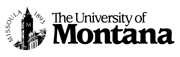 Organizational and title changes since the 2000 accreditation:The Budget Office merged with Office of Institutional Research and is now the Office of Planning, Budgeting and Analysis under the Vice President for Administration and Finance.  (Institutional Research previously reported directly to the  President)The Montana Island Lodge was formerly the Center at Salmon Lake  Public Safety was formerly Campus Security  The Adams Center reports to the Vice President for Administration and FinanceThe Graduate School and International Programs are now headed by associate provosts who report to the Provost and Vice President for Academic Affairs (previously under Vice President for Research and Development) Information Technology was formerly Computing and Information Services and is now headed by the Chief Information Officer and reports directly to the President  (previously under Vice President for Research and Development)The College of Health Professions and Biomedical Sciences was formerly the School of Pharmacy and its former departments are now the Skaggs School of Pharmacy, and the Schools of Physical Therapy and Rehabilitation Science, Social Work, and Public and Community Health ScienceThe College of Forestry and Conservation was formerly the School of ForestryThe College of Visual and Performing Arts was formerly the School of Fine ArtsThe College of Education and Human Sciences was formerly the School of EducationThe Center for Ethics was formerly the Practical Ethics CenterStaff changes since the 2000 accreditation:TitleCurrent 2010 Office Holder2000 Office HolderUniversity Executive Vice President  and Executive Assistant to the President Jim FoleyBob FraiserDirector, Equal Opportunity/Affirmative Action Lucy France Nancy BorgmannChief Information Technology OfficerRay FordJohn Cleveland, Assistant to the Vice President for Research for Information TechnologyVice President for Administration and FinanceRobert DuringerScott ColeAssociate Vice President for Planning Budgeting and AnalysisBill MusePeggy Schalk, Director – Budget Office; and  James Olomon, Director- Institutional Research
Director Business Services Mark PulliumJames TaylorDirector Public Safety Jim LemckeKenneth Willett, Director – Public SafetyDirector Human Resource Services Betsy HawkinsKathy CregoDirector Adams Event Center Mary MuseVice President for Research and  DevelopmentDaniel DwyerLloyd ChestnutDirector, Office of Research and Sponsored Programs Judy FredenbergKen HubbardDirector of Technology TransferJoe FanguyProvost and Vice President for Academic AffairsRoyce EngstromRobert KendrickAssociate Provost for Undergraduate EducationArlene Walker-AndrewsBetsy Bach, Assistant Provost for Retention and Enrollment ManagementAssociate Provost for International ProgramsMehrdad KiaAssociate Provost for Graduate Education (Interim)Perry BrownDavid Strobel, Associate Dean – Graduate SchoolDean College of Technology Barry GoodDennis LerumDean College of Education and Human Sciences Roberta EvansDonald RobsonDean School of Journalism Peggy KuhrJerry BrownDean Davidson Honors College James McKusickGerald FetzDean Mansfield Libraries Bonnie AllenFrank D’AndriaDean College of Visual and Performing Arts Stephen KalmShirley HowellDean College of Arts and Sciences Christopher Comer James FlightnerDean College of Forestry and Conservation (Interim)James BurchfieldPerry BrownDean School of Law Irma RussellEdwin EckDirector Center for Ethics Dane ScottDeni Elliott, Director- Practical Ethics CenterDirector Bitterroot College Programs of UM (Interim) Victoria ClarkRegistrarEd Johnson Philip BainVice President for Student AffairsTeresa BranchBarbara HollmannAssistant Vice President for Enrollment ServicesJed ListonFrank Matule, Director- Admissions and New Student ServicesDirector Disability Services for Students  (Interim)Barb SeekinsMark JamesDirector, Curry Health Center (student health services) David BellNancy FitchDirector University Center Administration Candy HoltGary RatcliffOperations Manager, Griz Card CenterRita TuckerJorrun Liston